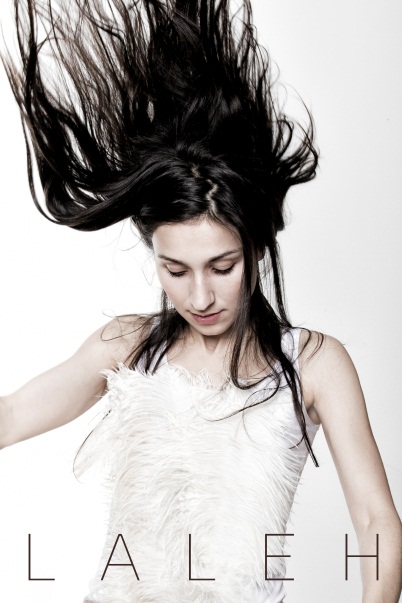 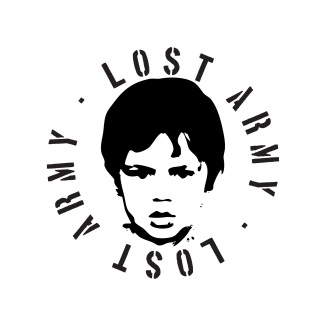 Laleh åker på turnéDet tog inte mer än några få toner från hennes första singel förrän man kunder urskilja Laleh från resten av den svenska artistskaran. Med en förkrossande energisk själ gjorde hon en cocktail på alla möjliga musikstilar och svepte benen på hela nationen. 

En (o)helig allians av brustna hjärtan och brustna konventioner banade vägen för en karriär som efter fem år lyser lika starkt och varmt som magma från Eyjafjallajökull. Hon flög solo inte enbart som artist men även som låtskrivare och producent när hon idag med en CV på tre hyllade album, Grammis-priser och stående ovationer varje gång hon ställer sig på scen och höjer rösten. 

Under hösten har vi sett henne i programmet "Så Mycket Bättre" där hon med sina egensinniga tolkningar av bland andra Eva Dahlgren och Tomas Ledin vandrat längs ryggraden på folket i soffan. I Januari 2011 uppenbaras nya albumet ”Sjung”. Det är Lalehs kommande mästerverk och det är på hennes följande turné vi kommer ha turen att få uppleva en livs levande del av hennes geni.För mer information kring turnen vänligen kontakta Joel Borg / Luger   joel@luger.se   08-57867916Turnéplan 2012-03-03       Uppsala             Konsert och Kongress2012-03-04       Stockholm         Cirkus2012-03-17       Luleå                 Minus 30 Grader @ Kulturens Hus2012-03-18       Umeå                Idun, Umeå Folkets Hus2012-03-30       Helsingborg      Konserthuset2012-03-31       Linköping         Konsert & Kongress2012-04-01       Ytterjärna          Kulturhuset i Ytterjärna2012-04-13       Örebro               Conventum2012-04-14       Gävle                 Konserthuset2012-04-19       Västerås             Konserthuset2012-04-20       Göteborg            Scandinavium2012-04-21       Jönköping          Konserthuset2012-04-26       Kalmar               Kalmarsalen2012-04-27       Malmö                Malmö Konserthus2012-04-28       Halmstad            Halmstad Teater2012-04-29       Norrköping         Flygeln